Tema 1: Los primeros habitantes de mi entidad.Hace mucho tiempo gran parte de Nuevo León era fondo de un mar prehistórico.Nuevo león es uno de los estados con mayor riqueza de restos fósiles en México. Los arqueólogos dicen que los primeros habitantes de Nuevo león ya estaban desde hace diez mil años antes de Cristo (10,000 a.C)  Arqueólogo: Persona que se dedica a estudiar los restos que dejaron los seres humanos que vivieron hace mucho tiempo. 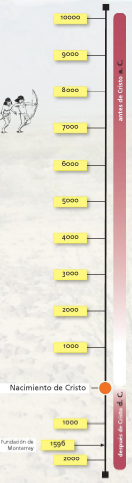 Línea del tiempo: Llamamos línea del tiempo a una representación gráfica de los acontecimientos más importantes, ordenados según fueron ocurriendo, desde los más antiguos  a los más recientes.  Tema 2: La vida cotidiana de los primeros habitantes de mi entidad.Los primeros habitantes de Nuevo León vivieron de la caza, la pesca y la recolección.La caza: Cazaban de acuerdo al lugar en donde se encontraban, por ejemplo venados, berrendos, liebres, conejos etc. También consumían insectos y mucha clase de pájaros.  Para cazarlos utilizaban trampas así también como el arco y la flecha, el lanzadardos, cuchillos de piedra con mangos de madera y el palo conejero.  La recolección: Era el complemento de la cacería.Recolectaban  tunas y nopales, vainas de mezquite, el quelite y otras yerbas.  Con las nueces y semillas las molían y preparaban pan y tortillas. Con las fibras vegetales elaboraban ropa, cestos y canastas. La pesca: Los indígenas empleaban nasas o trampas tipo canasta y redes de fibra vegetal. Lanzaban flechas a los peces y hacían represas.   La vida Nómada: Los primeros pobladores eran “Nómadas” esto quiere decir que iban de un lugar a otro. Para disponer de agua acampaban cerca de los ríos o de los ojos de agua.  Organización social: Los antiguos pobladores se agrupaban en varias familias, es decir una tribu. Los nombres de las tribus las conocemos por el nombre que les dieron los españoles.Costumbres: Acostumbraban tatuarse o pintarse de colores el cuerpo y la cara para diferenciarse entre sí.Celebraban con música, baile y comida los grandes acontecimientos de la vida del grupo. Mitote: Palabra de origen náhuatl que quiere decir “festejo”Los festejos: En los mitotes, la gente cantaba y bailaba durante varias horas. En círculos concéntricos en torno a una gran fogata. Para el banquete se consumía un platillo muy especial, la barbacoa de venado. TEMA 3: UN PASADO SIEMPRE VIVO.Los arqueólogos descubren restos de grandes fogones y en base a estos pueden determinar que en ese lugar estuvieron los campamentos de los primeros habitantes de Nuevo león.Las pinturas rupestres son  restos arqueológicos muy importantes ya que son dibujos hechos en piedra los cuales cuentan la historia de la vida cotidiana de nuestros antepasados. Los petrograbados son marcas o dibujos tallados en las piedras los cuales son una expresión de sus creencias, forma de pensar y la relación con la naturaleza de nuestros antepasados. Los petrograbados y pictogramas más comunes de encontrar son los referentes a dibujos del Sol, estrellas, rayos, lluvia, plantas, animales, flechas, y figuras geométricas. 